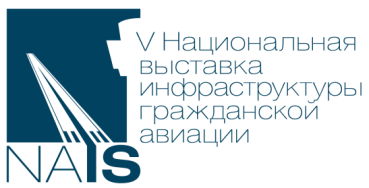 10 января 2018 	Пресс-релизВыставка и форум NAIS 2018 откроет сезон для специалистов инфраструктуры гражданской авиации7-8 февраля 2018 в Крокус Экспо, Москва, состоится юбилейная V Национальная выставка и форум инфраструктруы гражданской авиации NAIS - ключевое отраслевое событие в России и СНГ.Мероприятие проходит при поддержке и участии Федерального агентства воздушного транспорта (Росавиация), Минтранса России, Федерального агентства по туризму (Ростуризм) и приурочено к Дню гражданской авиации. Генеральным партнером NAIS 2018 выступает ведущая авиакомпания России – «Аэрофлот – российские авиалинии». В рамках выставочной экспозиции более 100 экспонентов представят 3000 профессионалам гражданской авиации новейшие технологии и продукты для развития инфраструктуры аэропортов, аэродромов и авиакомпаний в сфере проектирования и строительства, IT, безопасности, наземного обслуживания, неавиационных доходов, систем навигации и других секторов. География участников: Венгрия, Германия, Дания, Китай, Латвия, Люксембург, ОАЭ, Республика Беларусь, Россия, США, Франция, Чехия, Швейцария, Южная Корея.Среди экспонентов выставки: Cavag, НИТА, Integral Systems (NEW), Инфраструктурный проект (NEW), Диагностика-М, Цифровые радиотехнические системы, ADB Safegate, Heliport, Технопул-Р (NEW), Эйрфлот Техникс, Аэропорты Регионов (Ренова), Wekey (NEW), НЕОСКАН, Efaflex (NEW), Аэропорты Северного Кавказа (NEW), Аэропорты Милана (NEW),  UTair, Аэропорт Внуково, Транспроект, РАСТОМ, Honeywell, ЕвроТэк (NEW), Красаэропроект, NUCTECH (NEW), LOGIPIX (NEW), Аэромар.Впервые в выставке примет участие объединенная экспозиция Аэропортов Милана при поддержке итальянских авиационных властей, а также 7 аэропортов представят свои проекты развития на консолидированном стенде Министерства по делам Северного Кавказа России.В Программе личных переговоров поставщиков и авиапредприятий на сегодняшний день подтвердили свое участие делегации от 19 зарубежных и российских авиакомпаний и 88 российских аэропортов. В 2018 году NAIS посетят итальянские и македонские авиационные власти. Официальные мероприятия NAIS 2018 включат в себя: церемонию открытия и приветствие официальных лиц Росавиации, Минтранса России и Ростуризмапленарное заседание «Готовность авиационной инфраструктуры к проведению Чемпионата Мира по футболу FIFA 2018»8 специализированных сессий Форума для специалистов ГАподписание Меморандума о взаимопонимании междуа Агентством воздушного транспорта Республики Македония и Росавиациейцеремонии награждения лауреатов премий «Воздушные ворота России» и Skyway Service Award – лучших российских аэропортов и лучших авиакомпанийторжественные мероприятия в честь юбилейного года: 5 лет NAIS и 95 лет Гражданской авиацииФорум NAIS на два дня станет знаковым профессиональным событием  для обсуждения ключевых тем отрасли и бесценного обмена опытом  для специалистов всех секторов инфраструктуры гражданской авиации. Главные сессии Форума:Концепция «АЭРОПОРТ-СИТИ» – новые подходы к управлению неавиационной деятельностью аэропортовПроектирование и строительство аэропортовой инфраструктуры: современные подходы, новые технологииTravel Routes Russia. Авиационный и туристический бизнес - точки ростаТранспортная (авиационная) безопасностьЧеловеческий фактор в авиации и безопасность полетовВозможности программы замещения иностранного парка ВС на самолеты российского производстваКибербезопасность в авиационной отраслиIT и инновационные технологии обслуживания воздушного движения и инфраструктуры гражданской авиацииНа пленарном заседании, посвященом авиационной инфраструктуре Чемпионата Мира по футболу 2018, руководители принимающих аэропортов доложат о готовности к повышенному пассажиропотоку.Особое место в выставочной и форумной программе NAIS занимает сектор Travel Routes Russia, посвященный развитию маршрутных сетей и внутреннего туризма в России. Основная задачая сектора – обсуждение и разработка новых привлекательных внутренних маршрутов, привлечение авиакомпаний и туристов на новые туристические направления внутри России. В секторе принимают участие региональные администрации и туристические департаменты, авиакомпании, туроператоры и аэропорты. Благодарим за поддержку наших уважаемых партнеров:Аэрофлот – российские авиалинии - Генеральный партнер SITA – Эксклюзивный партнер Nuctech – Партнер сектора БезопасностьАИР Group – Партнер сектора Проектирование и строительствоINKERMAN – Партнер Travel Routes RussiaAvia.ru (стратегический медиапартнер),  Авиатранспортное обозрение (официальный медиапартнер),  Авиапорт (аналитический медиапартнер), Транспорт России (официальная газета), Travel Russian News (генеральный медиапартнер сектора Travel Routes),  Отдых в России (специальный медиапартнер сектора Travel Routes), Horeca.ru (генеральный медиапартнер сектора Неавиационные доходы),  RUБЕЖ (генеральный медиапартнер сектора Безопасности),  Транспортная безопасность и технологии (специальный медиапартнер сектора Безопасности), Евразийская ассоциация беспошлинной торговли, Федерация рестораторов и отельеров, Деловая Россия, Транспортная стратегия 21 век, Крылья Родины, Аэропорты – прогрессивные технологии, Авиасоюз, Основные средства, Мир дорог, Алгоритм безопасности, Лизинг Ревью.Контакты для прессы: Татьяна Юркова, менеджер по маркетингу Reed Exhibitions+7 (495) 937 68 61 (доб.128)+ 7 (926) 217 34 28tatyana.yurkova@reedexpo.ru  www.nais-russia.com 